+  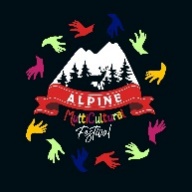 Information Booth Application Inviting all interested entities (i.e., governmental, non-governmental, health organizations, education, religious groups, etc.) to set up an information booth to promote the services of your organization.  Info booths are not for fund raising purposes.  There is no fee to set up.  All we need is the following basic information on your organization. Name of Organization: ___________________________________Person in Charge:  ______________________________________Mailing Address:   ______________________________________Email Address:      ______________________________________ Phone number(s):   ______________________________________ What information will you be displaying (i.e., brochures, leaflets, maps, models, photos, special equipment, etc.) __________________________________An area for information booths will be designated at Kokernot Park. Bring your own tents, tables, chairs, small trashcans, lights, extension cords (electric plugins may/may not be available), etc.  It is first come - first serve. Set up time is from 10 am – 12 noon on both days.Info booth applicants agree to not hold the Matachines Danza "Guadalup" Ministry of Our Lady of Peace harmless from any loss, claim, cause of action, liability, expense, whether known or unknown to any person, persons, entity, or organization arising out of the activities conducted on the premises.You signature accepts our terms and conditions: ____________________________________ Date: _____________________SEND APPLICATION TO: RAMON R. OLIVAS AT ramooliv@gmail.com or CALL RAMON AT 915-503-0727 FOR MORE INFORMATION.